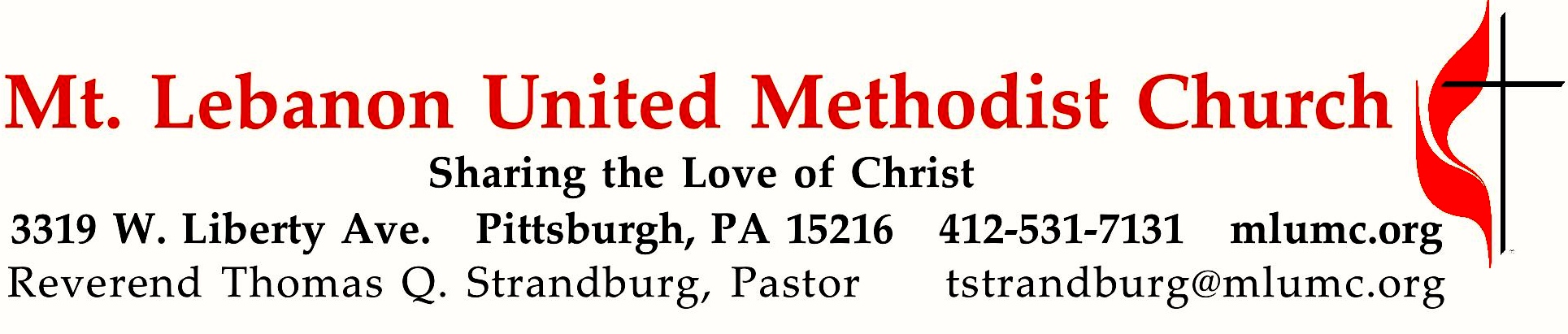 June 9, 2019									8:30 & 10:45			WE GATHER IN GOD’S NAME …*Asterisk indicates to stand as ableGathering Music  	 Hymnal 475	Come down, O Love divine (seated)  	      Down AmpneyGreeting		Leader:  	Let God grant us grace and bless us; let God’s face shine upon us, so that 	God’s way becomes known on earth, and God’s salvation among all the nations.People:   	Let the people thank you, O God! Let all the people thank you!	                                                                                                            Psalm 67:1-2Announcements10:45 Introit									   Karle Erickson	Alleluia! Come, Holy Spirit, fill the hearts of your faithful people; 	set them on fire with your love. Alleluia! 		©2005 Birnamwood Publications, OneLicense A-700887, all rights reservedCall to Worship 					 Leader:  	Call on the name of God,People:   	For God has called us by name.Leader:		Lift your eyes and see,People:		For Christ is in this place.Leader:		Know that God is near,People:		For the Spirit lives in each of us gathered here.		… TO GIVE PRAISE TO GOD …*Hymnal 188		Christ is the world’s light   (standing)   			Christe sanctorum		Opening Prayer 								 Holy One, when Christ ascended into heaven to reign with you in power and glory, you sent the Spirit of truth to guide us into the way, the truth, and the life of Christ. Let your Spirit, our Advocate, guide us still— preserving us from judgment, protecting us from sin, and leading us into righteousness, so that we may testify to the good news: fullness of life and joy for all; through Jesus Christ our Savior and in the unity of the Holy Spirit.Silent PrayerHymnal 393	Spirit of the living God   						Living God	Spirit of the living God, fall afresh on me.	Spirit of the living God, fall afresh on me.	Melt me, mold me, fill me, use me.	Spirit of the living God, fall afresh on me.		©1935, 1963 Moody Bible Institute TO CELEBRATE THE FAMILY OF FAITH …10:45 Confirmation & Reception into Membership  					page 33	Introduction to the Service – Rev. Strandburg & Pastoral Assistant Scott Miller	Presentation of Candidates – Marcy Picardi, Confirmation Coordinator		Cameron Elyse Grabowski, daughter of Barbara and Gary GrabowskiJoshua Francis Kelly, son of Scott and Amy KellyAbigail Grace Nagle, daughter of John and Michele NagleLogan Richard Walters, son of Kevin and Melissa Walters	Renunciation of Sin & Profession of FaithCongregational Promise of SupportThe Apostles’ Creed – Hymnal, page 35	Confirmation	Sacrament of Baptism - Krystal Josephine Urwin, Kataira Lee Rhodes, Kaylx Margaret Seykoski, and Savvy Ann SeykoskiReception into Membership – Confirmands, Scott McClintock, and Krystal Urwin	Commendation & WelcomeCongregational ResponseThe Sign of Peace			 	Leader:	The peace of Christ be with you.
	People:	And also with you.Gathering Song				    	This, this is where children belong, 	welcomed as part of the worshiping throng.	Water, God’s Word, bread and cup, prayer and song: 	This is where children belong.		     words and music: James Ritchie ©1999 Abingdon PressMessage for Young Disciples                                                                                                           All children are invited. Please sing as children come forward. After the children’s message at the 10:45 service, children ages 3 - 3rd grade may attend Kids Praise in the Welcome Center. Children will be escorted to and from Kids Praise by teachers. They will return to the Sanctuary near the end of the service.Recognition of Graduates	High SchoolChloe Cope graduated from Fairview High School in Boulder, Colorado, on May 19.
Casey Cope graduated from Battle Mountain High School in Edwards, Colorado, on June 1.(Grandchildren of Alan and Hazel Cope)Abigail Hay will be graduating from Hawken Private School in Cleveland, Ohio on June 2. She will be majoring in Engineering and swimming at the University of Louisville.Caleb Kelly – Baldwin Whitehall HSMatt Lewis – Baldwin Whitehall HS; joined Marines, headed to boot camp in JulyCatherine Joy Magill – Trinity Episcopal HS in Richmond, VA(Grandchild of Joyce Magill)	College and Post – GraduateAutumn Waryjas Drabick – BSN, College – NYU, Rory Meyers College of NursingCameron James Magill – West Virginia University, Morgantown, WV(Grandchild of Joyce Magill)Anne Picardi – BA in Art Therapy, BA in Psychology, minor in Studio Art from Capital UniversityJoel Strandburg has received the Master of Science degree in Energy Engineering from the University of Massachusetts, Lowell. He plans to continue his research and studies there, in pursuit of his Ph.D.… TO HEAR GOD’S WORD PROCLAIMED …Scripture Reading                                                                 8:30   Kathy Tremblay  10:45  Jane Casey   	A Lesson from the New Testament	Romans 8:14-17		Sons and daughters of GodResponse	Leader:	The Word of the Lord.	People:		Thanks be to God.Pastoral PrayerThe Lord’s Prayer  					Our Father, who art in heaven, hallowed be thy name. Thy kingdom come, thy will be 	done, on earth as it is in heaven. Give us this day our daily bread. And forgive us our 	trespasses, as we forgive those who trespass against us. And lead us not into temptation, 	but deliver us from evil. For thine is the kingdom, and the power, and the glory forever.  	Amen.*Pentecost Sequence and Gospel Acclamation (standing)			        Rob Glover	Alleluia. (sing 4 times)Scripture ReadingA Lesson from the Gospel	John 14:8-17	The Spirit of TruthResponseLeader:	The Word of the Lord.People:	Thanks be to God.… TO OFFER OUR GIFTS AND TO DEDICATE OUR LIVES …10:45 	Offertory Anthem							         Philip Wilby	If ye love me, keep my commandments, and I will pray the Father,	and He shall give you another Comforter,	that He may abide with you forever; e’en the Spirit of Truth.	And ye know Him, for He dwelleth with you, and shall be in you.	I will not leave you comfortless.  I will come to you.		John 14: 15-18*Hymnal 94	Praise God, from whom all blessings flow (standing)		Lasst uns erfreuenPraise God, from whom all blessings flow;Praise God, all creatures here below; Alleluia! Alleluia!Praise God, the source of all our gifts!Praise Jesus Christ, whose power uplifts!Praise the Spirit, Holy Spirit! Alleluia! Alleluia! Alleluia!	adapt. © 1989 The U. Methodist Publishing HousePrayer of DedicationSermon			 “Remember Whose You Are”                               Rev. Thomas Q. StrandburgAffirmation of Faith                          Confirmation Class Creed(The Creed is printed on pages 2 and 3 of today’s announcements.)	… TO GO REJOICING IN GOD’S NAME!*Hymnal 500	Spirit of God, descend upon my heart (stanzas 1-4, standing)		Morecambe*Benediction*Hymnal 500	Spirit of God, descend upon my heart (stanza 5, standing)		MorecambeToday’s ServicesThe flowers in the Chancel are given by Bob and Chris James in loving memory of her parents, Sam and Lucille Vance.The flowers on the altar are given by Bernice Merchant in honor of her grandchildren: Lucas, Jackson, John, David, and Rebekah.The flowers in the narthex are given by Mary Garber in a appreciation of all the hard work done by the rummage sale volunteers. Greeters 8:30 Bob and Beverly Festor   10:45 Frances GrahamSpecial music for the 10:45 service is provided by the Chancel Choir with soloist Kathleen Whittaker and conductor Ryan A. Keeling. Worship options for children We encourage children to participate in the Children’s Sermon at both services, and in Kids Praise during the 10:45 service. Nursery services are offered in Room 204 of the Education Building. Ask ushers or greeters and follow signs for direction.Today’s Scriptures Romans 8:14-1714For all who are led by the Spirit of God are children of God. 15For you did not receive a spirit of slavery to fall back into fear, but you have received a spirit of adoption. When we cry, “Abba! Father!” 16it is that very Spirit bearing witness with our spirit that we are children of God,17and if children, then heirs, heirs of God and joint heirs with Christ—if, in fact, we suffer with him so that we may also be glorified with him.John 14:8-178Philip said to him, “Lord, show us the Father, and we will be satisfied.”9Jesus said to him, “Have I been with you all this time, Philip, and you still do not know me? Whoever has seen me has seen the Father. How can you say, ‘Show us the Father’? 10Do you not believe that I am in the Father and the Father is in me? The words that I say to you I do not speak on my own; but the Father who dwells in me does his works.11Believe me that I am in the Father and the Father is in me; but if you do not, then believe me because of the works themselves.12Very truly, I tell you, the one who believes in me will also do the works that I do and, in fact, will do greater works than these, because I am going to the Father. 13I will do whatever you ask in my name, so that the Father may be glorified in the Son. 14If in my name you ask me for anything, I will do it.15”If you love me, you will keep my commandments. 16And I will ask the Father, and he will give you another Advocate, to be with you forever.17This is the Spirit of truth, whom the world cannot receive, because it neither sees him nor knows him. You know him, because he abides with you, and he will be in you.Keep in PrayerConvalescing in Care Facilities		Bonnie Amos, Providence PointEd Clarke, Asbury HeightsIsabella (Langston) Field,      St. Alphonsus Medical Center, BoiseJohn Katshir, Asbury HeightsPat Seitz, ConcordiaOlivia Woods, Baptist ManorConvalescing at HomeBishop George Bashore, Jean Boyer, Mary Caldwell, John Dean,Joseph Festor, Leon Grant, Jr., Dave LewisSusan Lichtenfels, George Lindow, Sara Mercer, Carol Van Sickle,Jinny Sheppard, Ruth SeipIn the MilitaryJason Boyer, SPC Natalie Brown, Maj. Zachary Allen Finch, USMC,
James Iantelli, 1st Lt. Jaskiewicz, 
S. Sgt. Keith Kimmell, Sgt. Brendan Lamport, 
Sgt. Matthew McConahan, Thomas Orda,
David Poncel, Sgt. Steven Reitz, 
Capt. Scott B. Rushe, Pastor Rick Townes, 
Maj. Azizi Wesmiller, Maj. Matthew C. Wesmiller,
Sgt. Keith Scott Winkowski,Sgt Michael ZimmermanHonor or remember a loved one with a flower donation. The flowers that grace the sanctuary each week are generously donated by our church family members. This is a great way to honor or memorialize a special person, event, or milestone in your personal life or in the life of the church. If you are interested in donating flowers on a particular Sunday, contact Lizzie Diller , 412-860-3614. The cost is $33 for the altar, narthex, or columbarium arrangements, and $66 for the chancel flowers.Podcasts of Sunday Sermons  Catch up on messages from MLUMC with a podcast of Pastor Tom’s and others’ Sunday sermons. Sermons can be found at http://mlumc.buzzsprout.com or navigate to the site from the link on our webpage, www.mlumc.org. Sermons also will be posted to iTunes. Full recordings of the service are available upon request.CALENDAR – SUNDAY, JUNE 9 THRU SATURDAY, JUNE 15SUNDAY 6/9	8:30 am		Worship 						Sanner Chapel	9:30 am		Faith for Today 						Asbury Center	10:45 am	Worship 						        Sanctuary			Kids Praise					            Welcome Center	12 pm		Confirmation/Graduate Reception			 Asbury Center	4 pm		Youth Group Tool Training			             Lowe ResidenceTUESDAY 6/11		10 am		Weekday Ministries Chapel				  Sanner Chapel	6 pm		UMW Meeting						  Asbury Center	7 pm		Boy Scout Troop #23 					      Wesley Hall	7 pm		Boy Scout Brd. of Reviews				           Room 105	7 pm		Cub Scout Planning					           Room 102WEDNESDAY 6/12		5 pm		Homebuilders Potuck					  Asbury Center	6 pm 		Finance Picnic/Meeting				             Welcome Center 	7 pm		Wolf, Tiger, Bear, Lion Webelos Scouts			              VariousTHURSDAY 6/13	7 pm		Education Committee				              Brookline ParlorFRIDAY 6/13			1:30 pm		Memoirs Group						       Wesley Hall	7 pm		Arrow of Light						           Room 102SATURDAY 6/14	10 am		Food Pantry & Food Lift Free Market			       Wesley Hall	